PREPARACIÓ D’UN DICTATLLEGEIX EL TEXT I OBSERVA LES IMATGES.TRIA UN FRAGMENT PER A QUE UN ADULT ET FAGI UN DICTAT.FES EL DICTAT.REVISA EL QUE HAS ESCRIT.FES UN DIBUIX.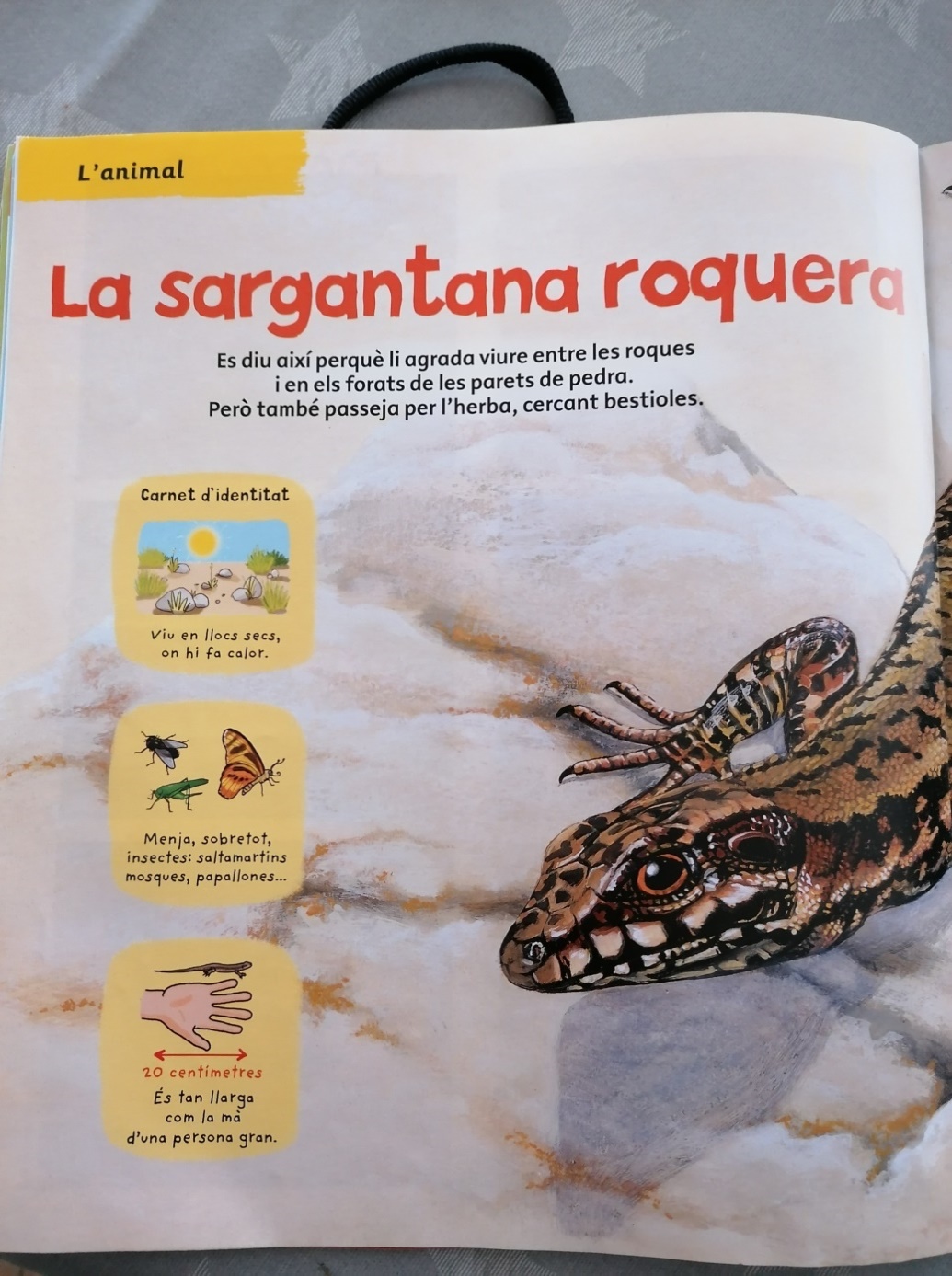 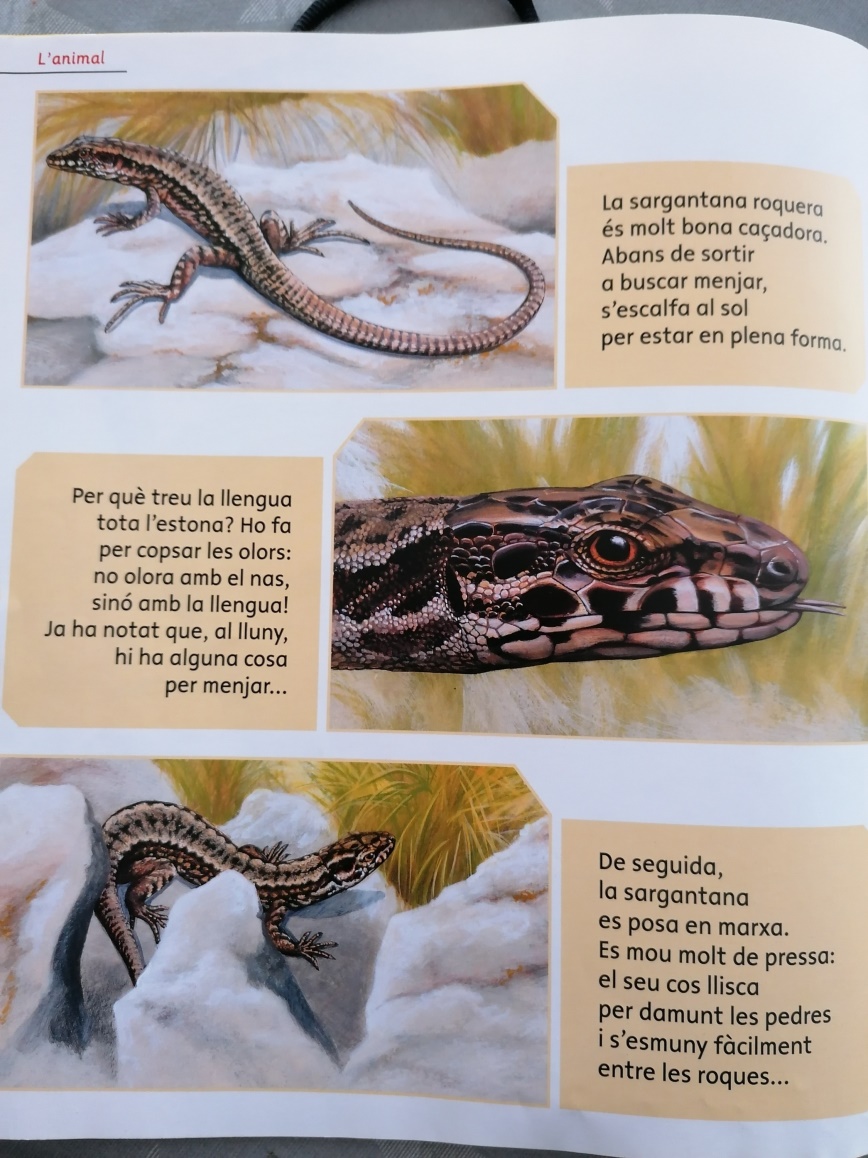 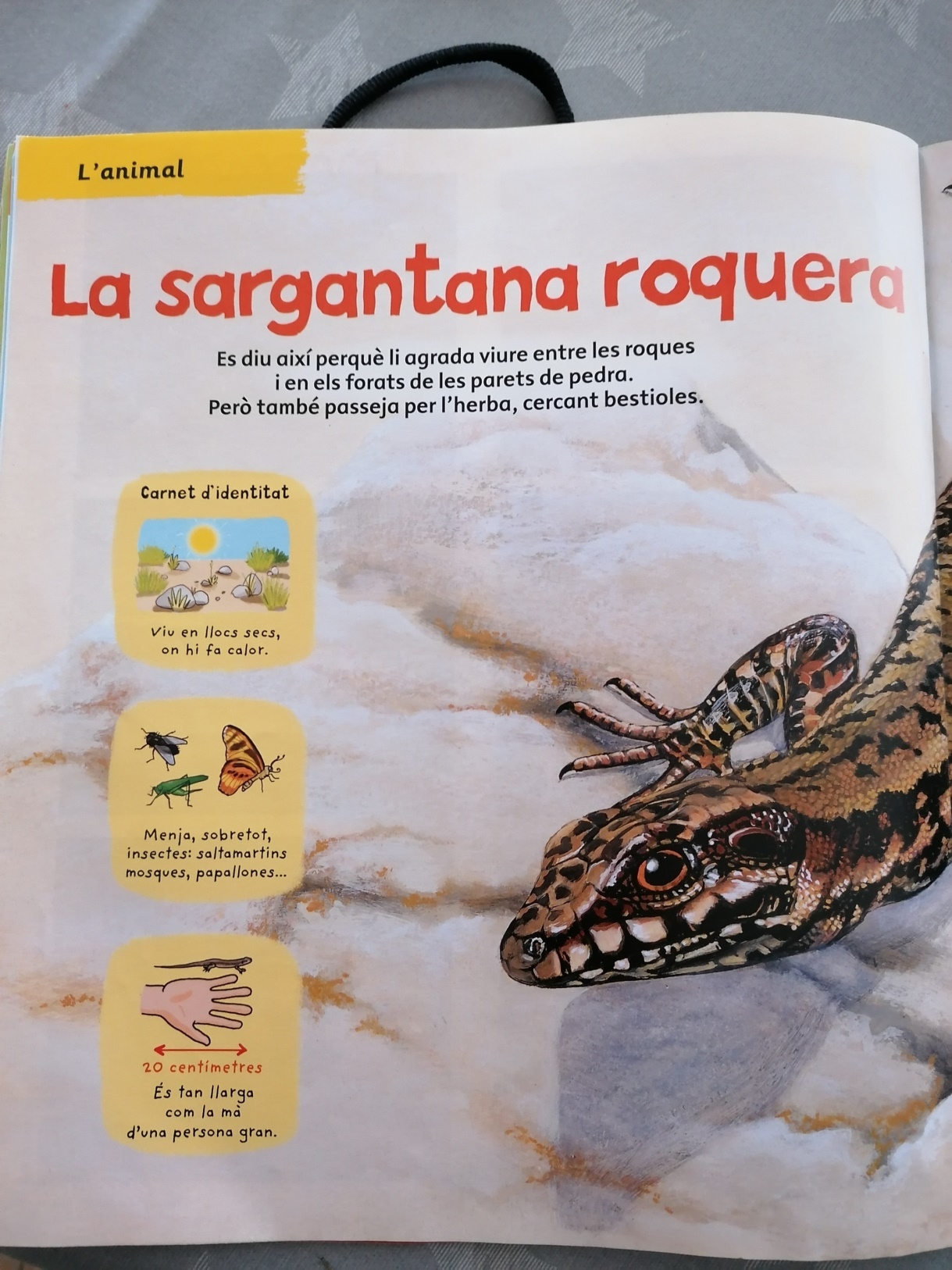 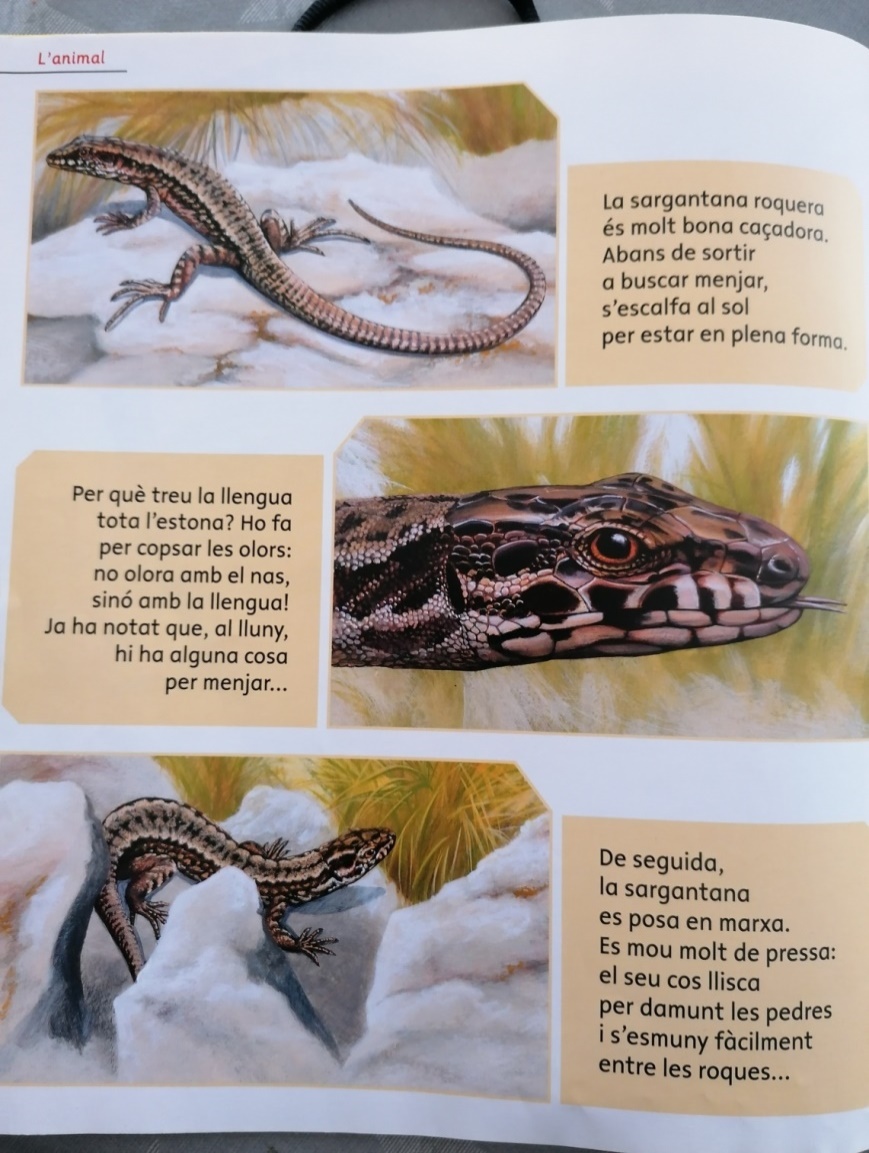 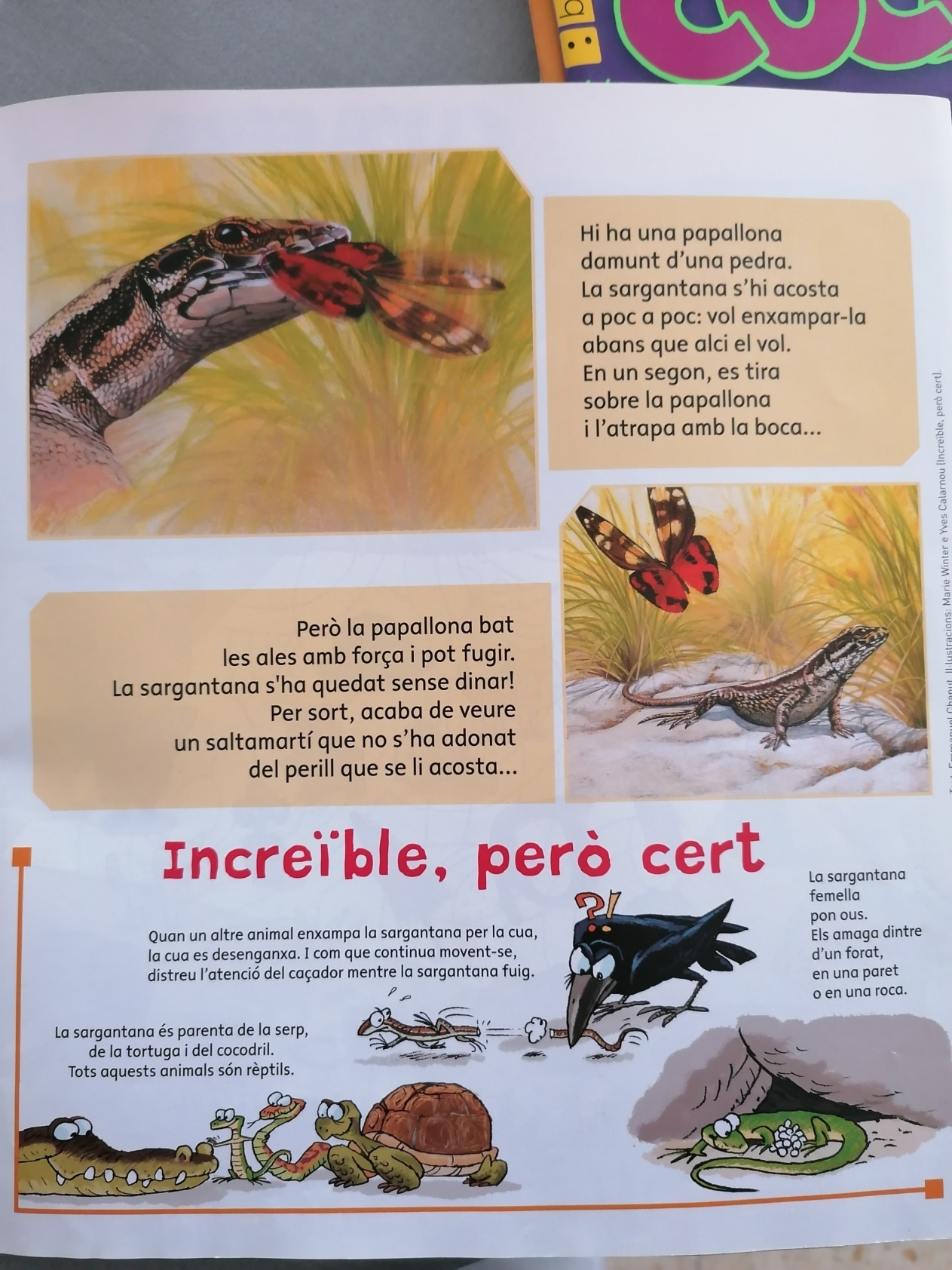 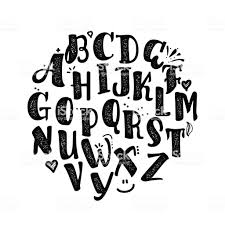 DICTAT________________________________________________________________________________________________________________________________________________________________________________________________________________________________________________________________________________________________________________________________________________________________________________________________________________________________________________________________________________________________________________________________________________________________________________________________________________________________________________________________________________ .CREAR HISTÒRIESAmb les següents imatges inventa una historia i posa-li un títol.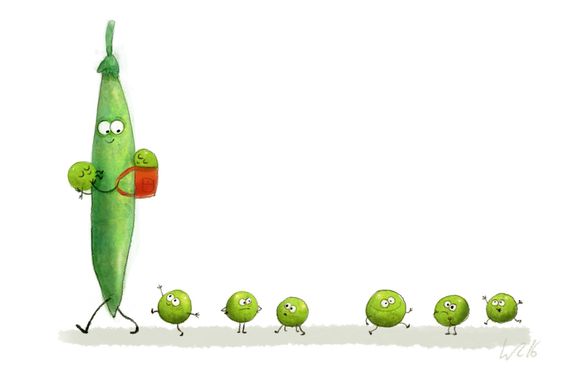 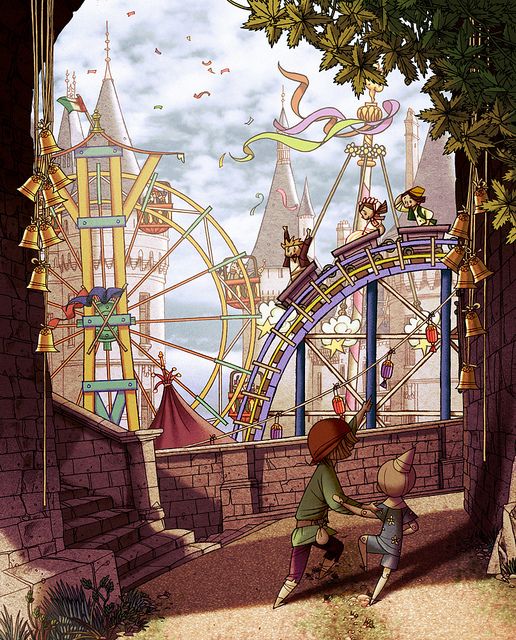 	        __________________________________________________________________________________________________________________________________________________________________________________________________________________________________________________________________________________________________________________________________________________________________________________________________________